 Тренировки по боксу в Киеве для детей и взрослыхВо время тренировок по боксу в NIKKO Fight Club Вы не только поставите удар, но и значительно улучшите свою физическую подготовку. Наши занятия направлены на развитие ловкости, скорости, координации движений и постановку правильного дыхания во время выполнения любых упражнений. В NIKKO Fight Club есть тренировки по боксу для детей и женщин!Бокс (от англ. Boxing) — контактный вид спорта, единоборство, в котором спортсмены наносят друг другу удары руками в специальных перчатках.В боксе все происходит настолько быстро, что нет времени на обдумывание или эксперименты. Пробовать нужно на тренировках. В клубе единоборств NIKKO Fight Club тренеры по боксу доведут Ваши ударные способности до совершенства.Преимущества занятий боксомБокс поможет не только сформировать удар, но и быть решительным в жизни. Выбрав для занятий бокс, вы получаете следующие преимущества:ловкость реакции и понимание партнера;выстраивание удара и вашей тактики боксирования;приобретение хорошей физической подготовки;умение думать наперед и просчитывать события;быть сильным и уметь защитить себя и близких;становиться лучше с каждым днем;быть уверенным в себе и своих силах;уметь держать удар и защитить себя и близких, в случае необходимости;выпустить пар после рабочих будней.Мы готовы помочь стать вам лучшими в ваших начинаниях. Тренировки по боксу в NIKKO Fight Club ждут вас!Бокс: для кого этот вид единоборств и для чего он нужен?Если у вас есть стремление быть уверенным и добиваться своих целей, тогда уже с этого момента стоит прийти на наши тренировки, с ними вы сможете:обрести силу и выносливость;отработанный нокаутирующий удар;возможность принимать быстрые решения;быть сильным и не бояться рисковать;сбросить или набрать вес и обрести рельефное тело;уметь защитить себя и своих близких;доказать свои умения на ринге; В NIKKO Fight Club у нас все становятся чемпионами, ведь решение заняться боксом принимают только сильные люди!Почему именно у нас стоит заняться боксомПридя в NIKKO Fight Club на тренировки по  боксу, мы создаем все условия для ваших успешных тренировок. Наши профессиональные тренера помогут добиться результатов. В нашем клубе вас ждут:индивидуальные тренировки и в небольших группахиндивидуальный подход к каждому;в  NIKKO мы помогаем новичкам, поддерживаем и не даем травмировать себя;в нашей дружеской атмосфере нет разделений, здесь не смеются над новичками, а помогают достигать результатов;наши тренера помогут поставить удар и выработать свою технику;после каждой тренировки вы отдаете себя на максимум и получаете большие результаты;Именно на ринге вы сможете быть собой и доказать в первую очередь себе свой потенциал. Работайте над собой, а мы в NIKKO Fight Club поможем вам!Расписание бокса в нашем клубеЗдесь вы можете посмотреть удобный график тренировок бокса в Киеве и определиться в какое именно время и день недели вам будет удобно приходить на тренировки. Наши тренера ждут вас!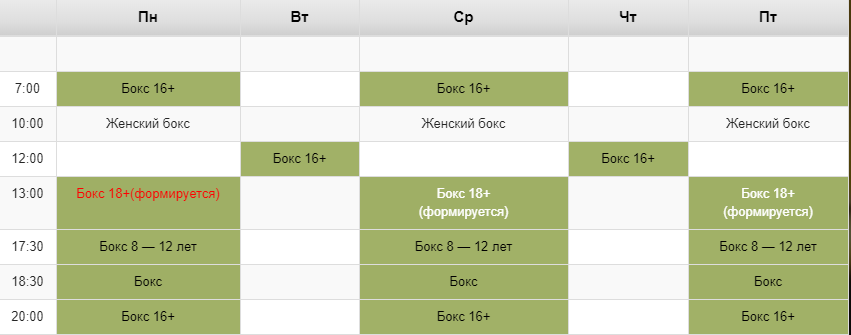 Наши тренераЗдесь представлены наши лучшие тренера, которые помогут добиться максимальных результатов. У нас работают только профессионалы, мастера спорта и чемпионы бокса, которые искренне любят то, чем они занимаются. 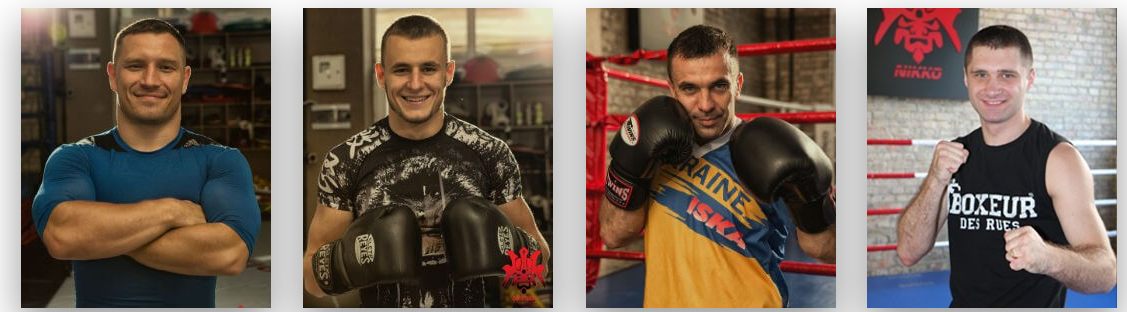 Записаться на тренировку по Тайскому боксу в КиевеМы ждем вас на тренировках по боксу прямо сейчас! У нас самые приемлемые цены на занятие боксом в киеве.Мы находимся по адресу г.Киев, ул. Ушинского, 28 (1 этаж), удобное расположение позволяет приезжать на тренировки хотя каждый день. Наши тренера всегда ждут вас на тренировках. Если у вас остались вопросы, свяжитесь с нами по телефону  +38 (097) 932 59 96 и мы ответим на все вопросы. Приходите на первое бесплатное занятие по боксу и ощутите всю атмосферу на себе, также приглашаем вас в наш спорт-бар и массаж.title: Занятие боксом в Киеве: тренировки по боксу в клубе единоборств NIKKO Fight description: Приходите в NIKKO Fight в Киеве и попробуйте себя на ринге. Профессиональные тренера, занятия в небольших группах и индивидуальные, удобное расписание, низкие цены на бокс, мы ждем вас!